La liste « ECOLE PRIMAIRE JEAN HANS ARP CE2 bil » de fournitures scolaires est disponible sur le site cmaliste.fr du 19/06 au 30/09/2019.Le lien ci-dessous vous permet d’accéder directement à votre liste sur le site sans passer par le formulaire de recherche.http://www.cmaliste.fr/listes/ce2-bilingueSi vous n’achetez pas le matériel chez Pichon, merci de vous reporter à la liste du site pour avoir tout le matériel à la rentrée.Matériel qui ne figure pas sur les listes Pichon (souvent récupérable d’une année à l’autre ou à racheter):Un agenda (pas de cahier de texte)2 trousses (l’une pour le matériel quotidien, l’autre pour les crayons de couleurs et les feutres)1 sous-main avec une carte géographique de préférence1 classeur à levier A4 dos 8 cm1 stylo à encre avec cartouches bleues effaçables ou stylos effaçables1 dictionnaire français-allemand1 dictionnaire (noms propres-noms communs)Prévoir des chaussures de sport et une tenue.1 boîte de mouchoirs en papierEtiquettes adhésivesPrévoir une boîte à chaussures au nom de votre enfant (pour y stocker la réserve de matériel : colles, feutres, crayons, …) + un tablier ou vieux T-shirt pour la peintureBonnes vacances ! Rendez-vous le 2 septembre à 8h.Ecole Jean Hans Arp	2019-2020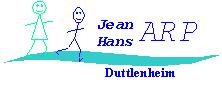 1, place des Frères Matthis67120 DUTTLENHEIMTél : 03 88 50 72 46E-mail : ecole.ele.jean.hans.arp@wanadoo.frSite : www.ec-jean-hans-arp-duttlenheim.ac-strasbourg.fr/Quelques informations IMPORTANTES1°) Heures de classe : le matin, de 8h00 à 11h30; l’après-midi, de 13h15 à 15h45 les lundis, mardis, jeudis et vendredis. Les heures d’APC auront lieu après la classe de 15h45 à 16h45.Toute absence doit être excusée le matin même avant 8 heures (par téléphone au 03 88 50 72 46 ou par un mot écrit par la famille et donné à un camarade).2°) CALENDRIER DES VACANCES SCOLAIRES 2019/2020 (zone B) :3°) Des documents seront demandés à la rentrée scolaire :une attestation d’assurance valable pour l’année 2019-2020 (responsabilité civile + individuelle accident).une carte d’identité valable jusqu’à la fin de l’année scolaire pour les élèves des classes bilingues mais aussi pour les élèves des classes monolingues à partir du CE2 susceptibles de se rendre en Allemagne pour rencontrer les correspondants de la Georg Monsch Schule d’Offenburg.4°) Le jour de la rentrée : vous aurez l’autorisation d’accompagner votre enfant dans la cour de récréation et de rejoindre avec lui sa salle de classe avec les fournitures scolaires. 5°) Les fournitures scolaires : Les listes des fournitures sont disponibles sur le site de l’école : www.ec-jean-hans-arp-duttlenheim.ac-strasbourg.fr/Rubrique organisation pratique – Listes de matériel 2019-2020(plus d’informations au verso de la feuille)Bonnes vacances à tous et rendez-vous à la rentrée le 2 septembre à 8h. Le directeur, Ch. EhrhardtRentrée scolaire des élèves Lundi  2 septembre 2019 au matinToussaint Vendredi 18 octobre 2019 après la classe
Lundi  4 novembre 2019 au matinNoël Vendredi 20 décembre 2019 après la classe
Lundi 6 janvier 2020 au matinHiverVendredi 14 février 2020 après la classe
Lundi 2 mars 2020 au matinPrintempsVendredi 10 avril 2020 après la classe
Lundi 27 avril 2020 au matinDébut des vacances d'étéVendredi 3 juillet 2020 après la classe